Проектвнесен депутатом Законодательного Собрания Камчатского края Лимановым А.С.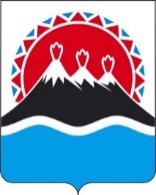 ЗаконКамчатского краяО внесении изменений в статью 11 Закона Камчатского края"О Законодательном Собрании Камчатского края"Принят Законодательным Собранием Камчатского края"___"_____________ 2021 годаСтатья 1Внести в часть 7 статьи 11 Закона Камчатского края от 14.11.2011 № 691 "О Законодательном Собрании Камчатского края" (с изменениями от 30.12.2011 № 1, от 27.06.2012 № 79, от 31.07.2012 № 100, от 31.07.2012 № 105, от 05.10.2012 № 125, от 29.05.2013 № 254, от 30.05.2014 № 462, от 01.07.2014 № 497, от 23.09.2014 № 534, от 06.11.2015 № 708, от 12.10.2016 № 840, от 31.03.2017 № 76, от 19.01.2018 № 190, от 16.04.2018 № 214, от 27.09.2018 № 266, от 24.12.2018 № 303, от 23.09.2019 № 372, от 09.04.2020 № 443, от 01.10.2020 № 503) следующие изменения:1) слово "двух" заменить словом "четырех";2) дополнить предложением следующего содержания: "Указанный срок не применяется, если решение о досрочном прекращении полномочий председателя Законодательного Собрания принято в год проведения выборов депутатов Законодательного Собрания очередного созыва.".Статья 2Настоящий Закон вступает в силу через 10 дней после дня его официального опубликования.Губернатор Камчатского края                                                       В.В. СолодовПояснительная запискак проекту закона Камчатского края "О внесении изменений в статью 11 Закона Камчатского края "О Законодательном Собрании Камчатского края"Настоящий законопроект разработан в целях уточнений  отдельных положений статьи 11 Закона Камчатского края от 14.11.2011 № 691 "О Законодательном Собрании Камчатского края", регулирующих вопросы исполнения полномочий председателя Законодательного Собрания Камчатского края в случае досрочного прекращения его полномочий, с учетом необходимости обеспечения правоприменительной согласованности указанного положения с положениями статьи 4 Федерального закона от 06.10.1999 № 184-ФЗ "Об общих принципах организации законодательных (представительных) и исполнительных органов государственной власти субъектов Российской Федерации",                        статьи 6 указанного закона Камчатского края и положениями Закона Камчатского края от 14.03.2011 № 565 "О выборах депутатов Законодательного Собрания Камчатского края" в год проведения выборов депутатов Законодательного Собрания Камчатского края очередного созыва.ПЕРЕЧЕНЬзаконов и иных нормативных правовых актов Камчатского края, подлежащих разработке и принятию в целях реализации Закона Камчатского края "О внесении изменений в статью 11 Закона Камчатского края "О Законодательном Собрании Камчатского края", признанию утратившими силу, приостановлению, изменениюВ связи с принятием проекта закона Камчатского края "О внесении изменений в статью 11 Закона Камчатского края "О Законодательном Собрании Камчатского края" не потребуется разработка и принятие, признание утратившими силу, приостановление, изменение законов и иных нормативных правовых актов Камчатского края.Финансово-экономическое обоснованиек проекту закона Камчатского края "О внесении изменений в статью 11 Закона Камчатского края "О Законодательном Собрании Камчатского края"Принятие настоящего законопроекта не потребует дополнительного финансирования из краевого бюджета.